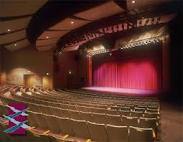 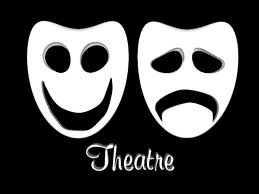 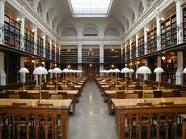 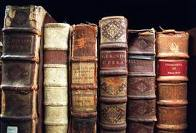 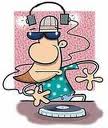 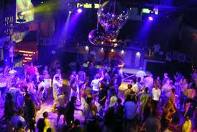 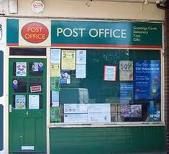 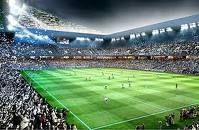 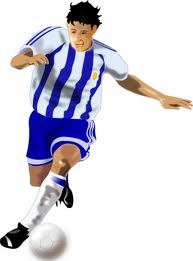 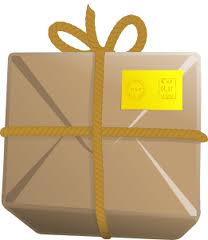 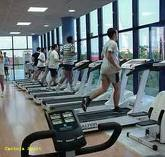 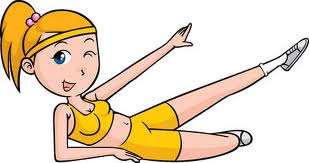 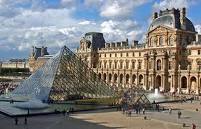 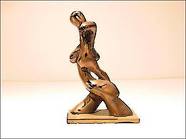 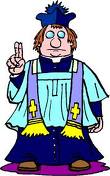 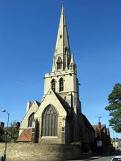 Activity 1. InstructionsAdvice: Cut off the cards above and , if possible, laminate them so you can use them many times. Rules: One student comes to the front of the class and introduces the activity using the sentence “I’m going to speak about one of my/ my brother’s/my sister’s/ my family’s, etc. plans for next weekend”. Then, slowly, he/she starts reading the clues about the place the other students have to guess. You can give points like this: Guess after the 1st clue: 5 points (nearly impossible!)Guess after the 2nd clue: 4 pointsGuess after the 3rd clue: 3 points, etc.Encourage your students to be patient and listen to at least 2 or 3 clues (unless they are completely sure of their guess), to stop them from telling places at random. If a student says the wrong place, he/she cannot try again until the next card is read.VARIATION: Instead of reading the clues on the cards, your students can practise asking questions to guess the mysterious place. Some examples can be the ones below: Who is this plan for? (This is the only Wh-question students can ask, as the answers to the questions must only be Yes or No)Are you going to spend money?Are you going to buy something?Are you going to stay there for a long time?Are you going to be quiet?Is your brother going to eat anything?Are you going to see any shows?Is your sister going to drink tea?Are you and your family going to take photos?etc.Don’t allow questions such as “Are you going to a museum / a library/ a cinema?”Encourage your students to think about other questions and to pay attention to the subject in each case, e.g. If I’m going to speak about my sister, they have to ask questions in the 3rd person singular. If they are not able to guess the place after having asked a high number of  Yes/No-questions, allow them to try asking some Wh-ones.The student who guesses the mysterious place, wins the card. The student with the most cards at the end is the winner. (Note: In the activities with going to, I have used the form going to go (e.g. “I’m going to go there on Sunday morning) instead of omitting the second go, as it is more usual. The aim is to avoid confusion, as they are learning the form going to + infinitive, and leaving out the second go makes them think of the present continuous. However, after some practice of this tense, I make them notice the most common form:” I’m going there on Sunday morning”.)